Опросный лист на проектированиеи расчет жироотделителя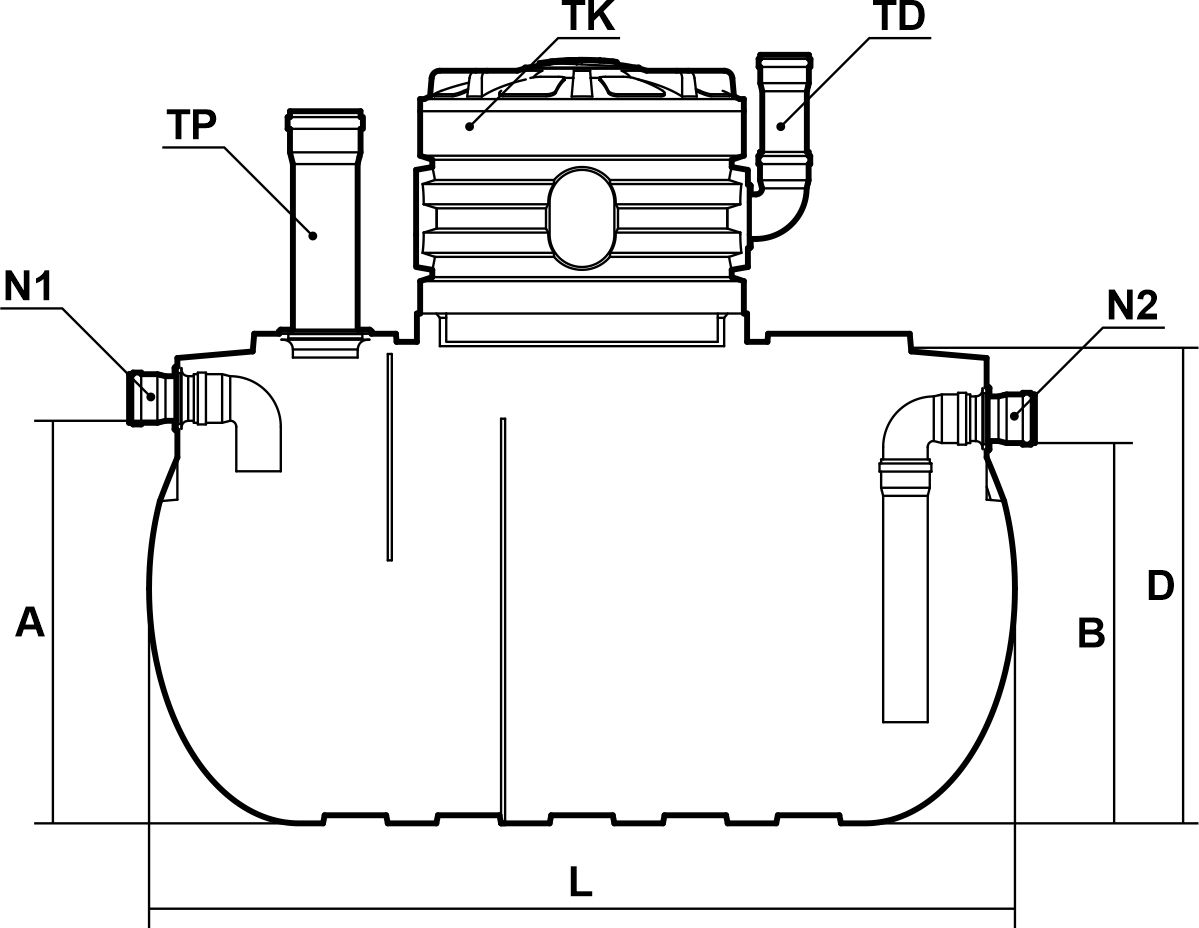 Если пункты 1,2,3 не заполнены. Пункт 4 обязателен для заполнения и наоборотДата: ___________________________			Подпись: ________________________ЗаказчикАдрес объектаКонтактное лицоТелефон / факс / e-mail№ВопросЕд. измОтвет1Вид объекта: кафе, ресторан, гостиница и т.д.2Время работы в суткичас3Примерное количество приготавливаемых блюдшт4Производительность жироотделителял/сек5Вид жироотделителя: вертикальный или горизонтальный6Желаемый диаметр жироотеделителя, Dмм7Глубина подводящей трубы (лоток), hмм8Диаметр подводящей трубы, Dвхмм9Направление подводящей трубычасов10Диаметр отводящей трубы, Dвыхмм11Направление отводящей трубычасов12Наличие сигнализатора толщины слоя жира (да/нет)13Расстояние от сигнализатора до жироотделителям14Установка жироотделителя : в помещении / под газоном / под проезжей частью